Междуреченский агропромышленный колледж информирует о наборе абитуриентов на 2021-2022 учебный год по очной форме обучения:по основным профессиональным образовательным программам подготовки специалистов среднего звена: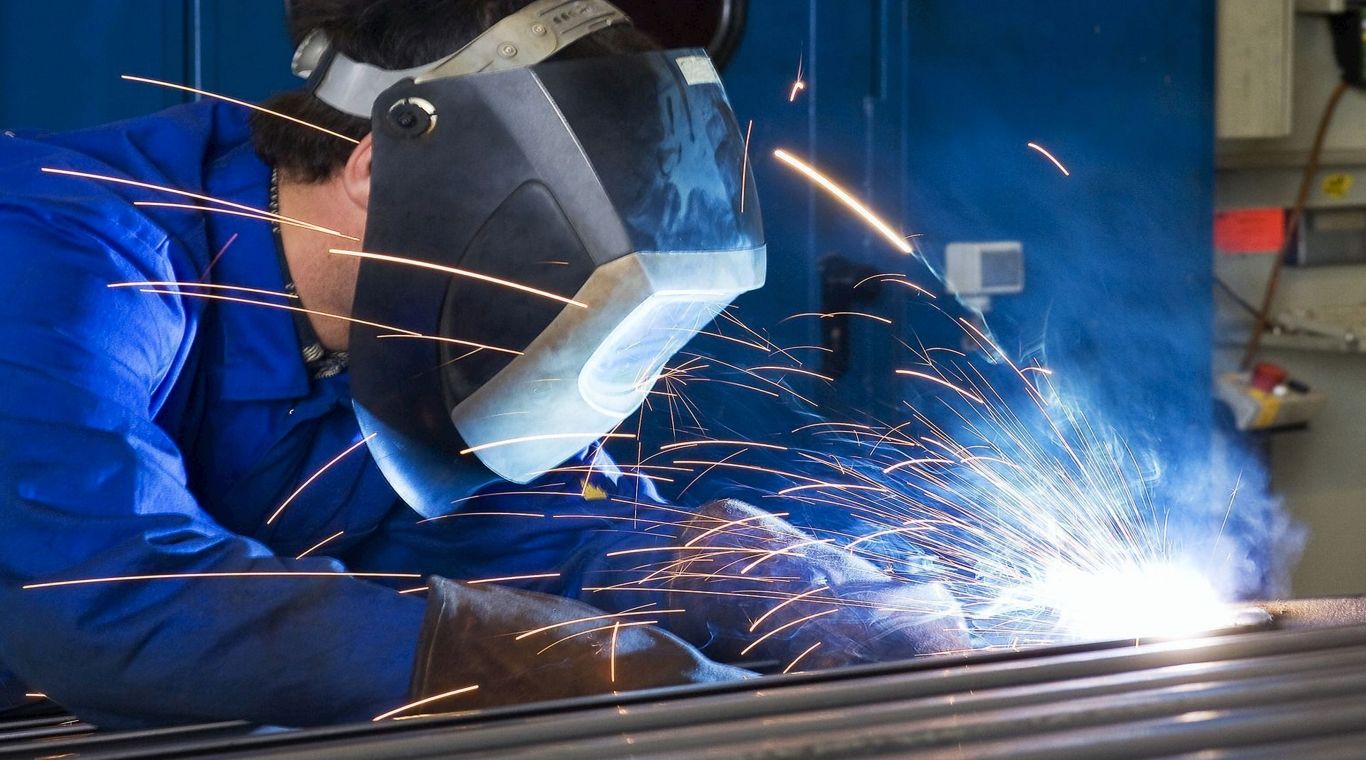 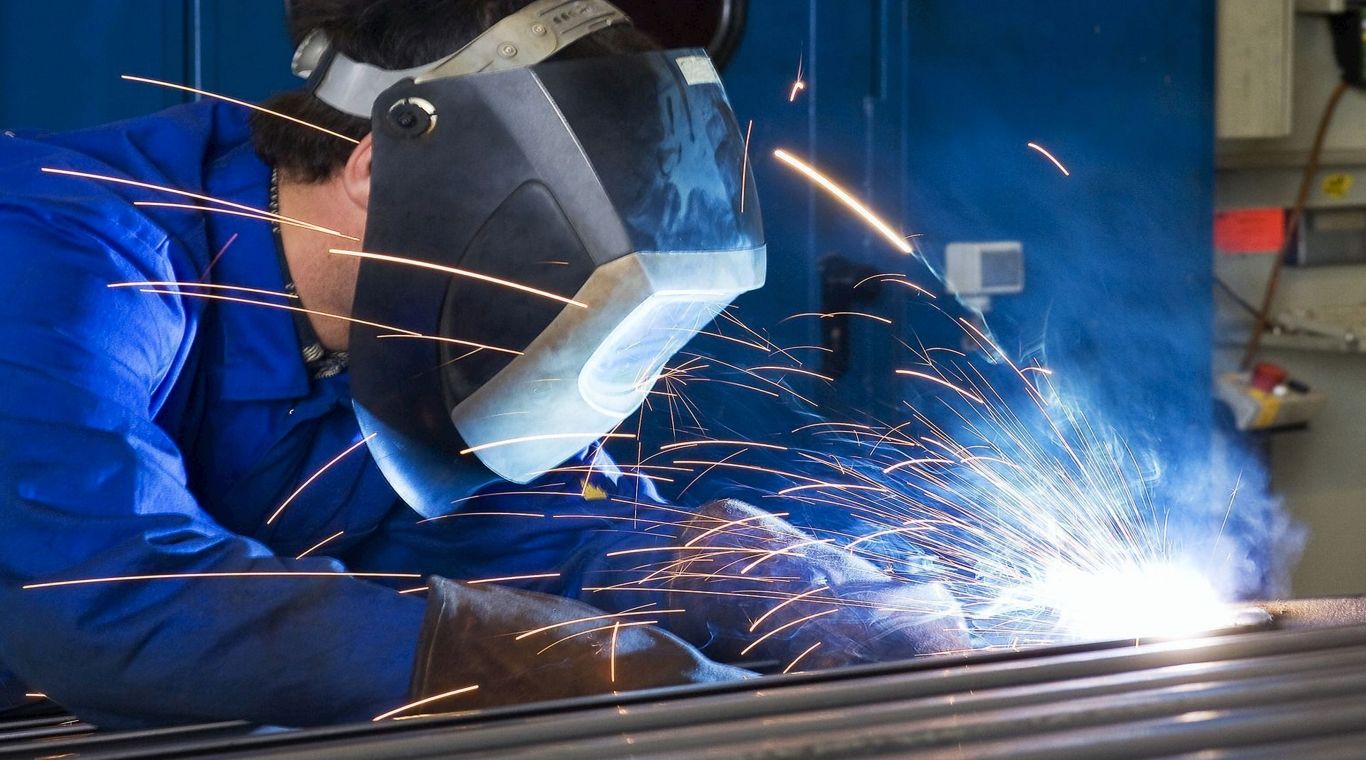 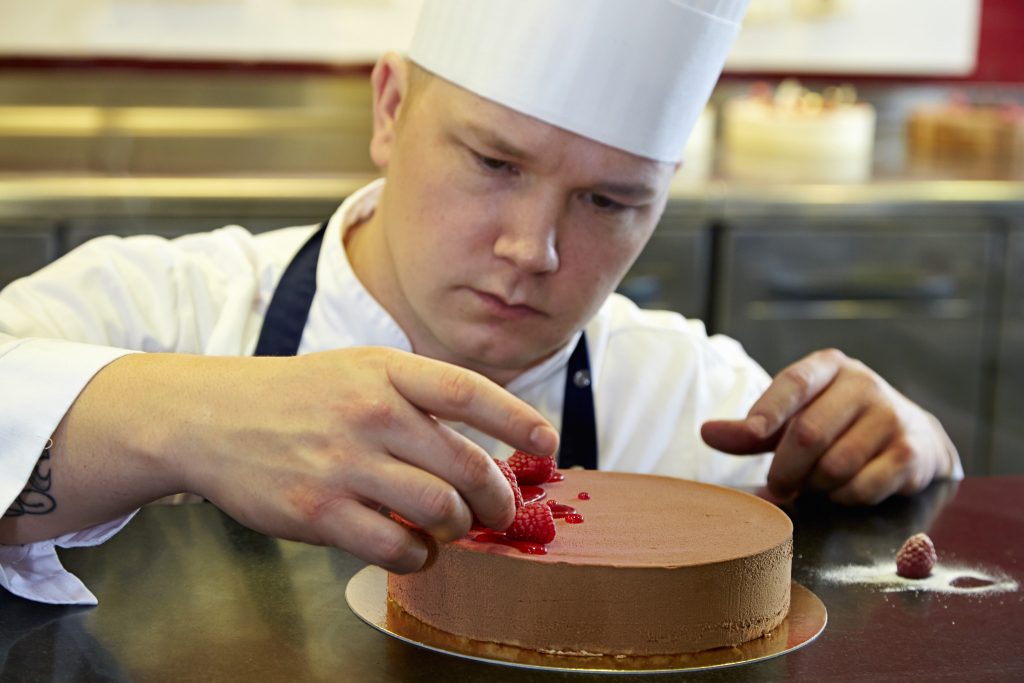 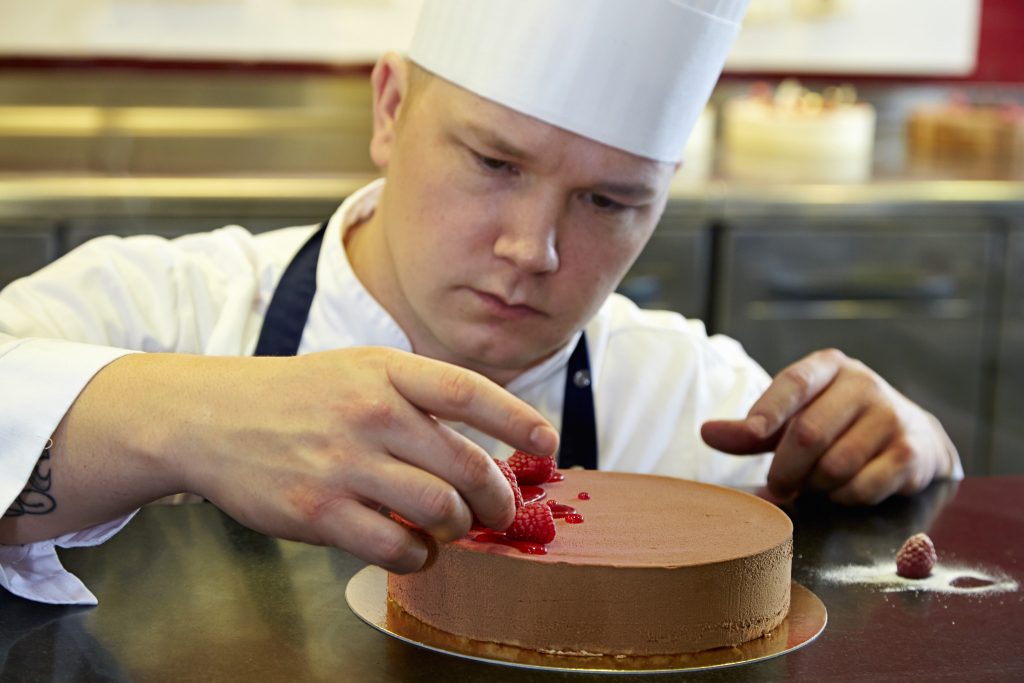 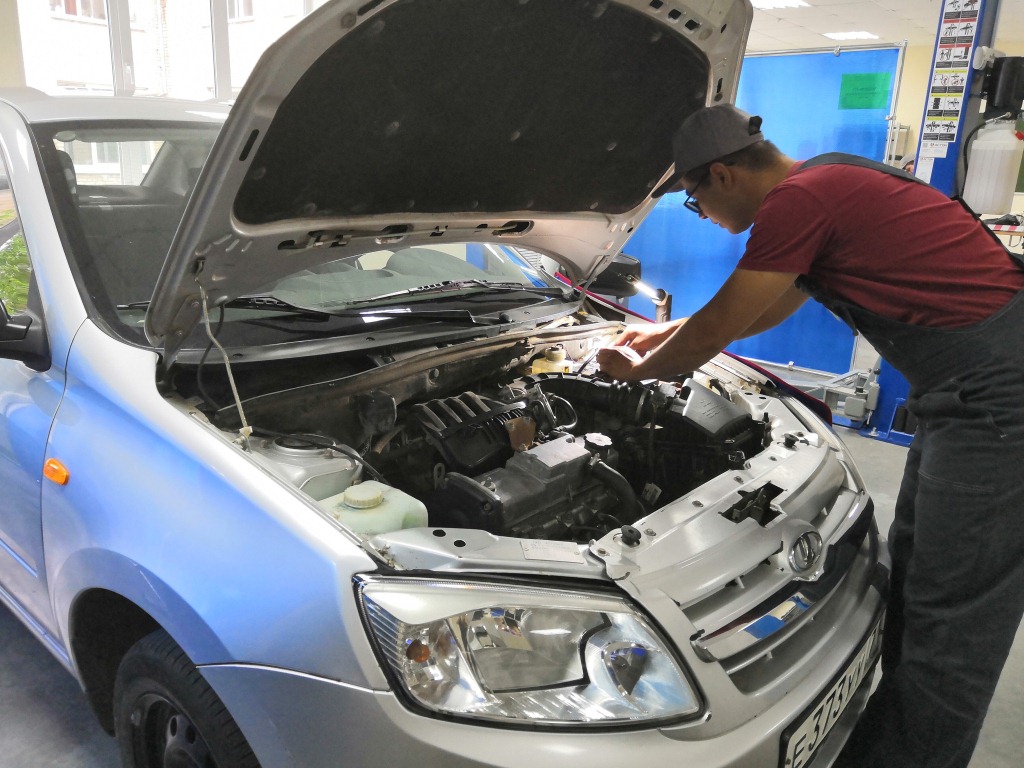 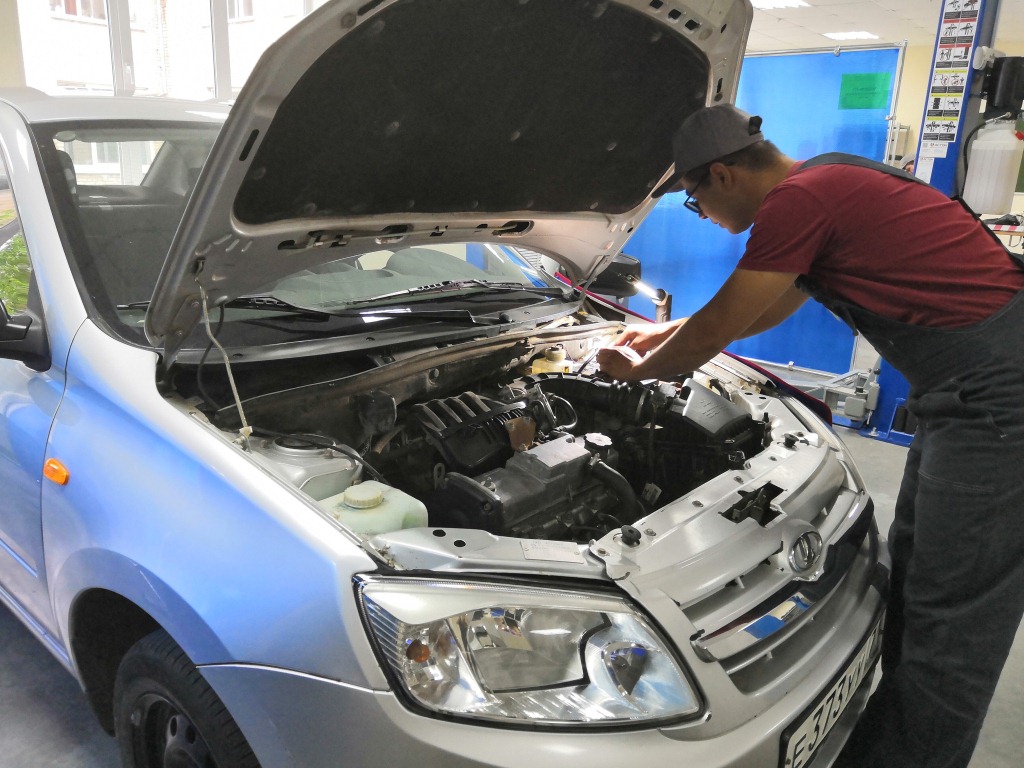 Подготовка специалистов среднего звена: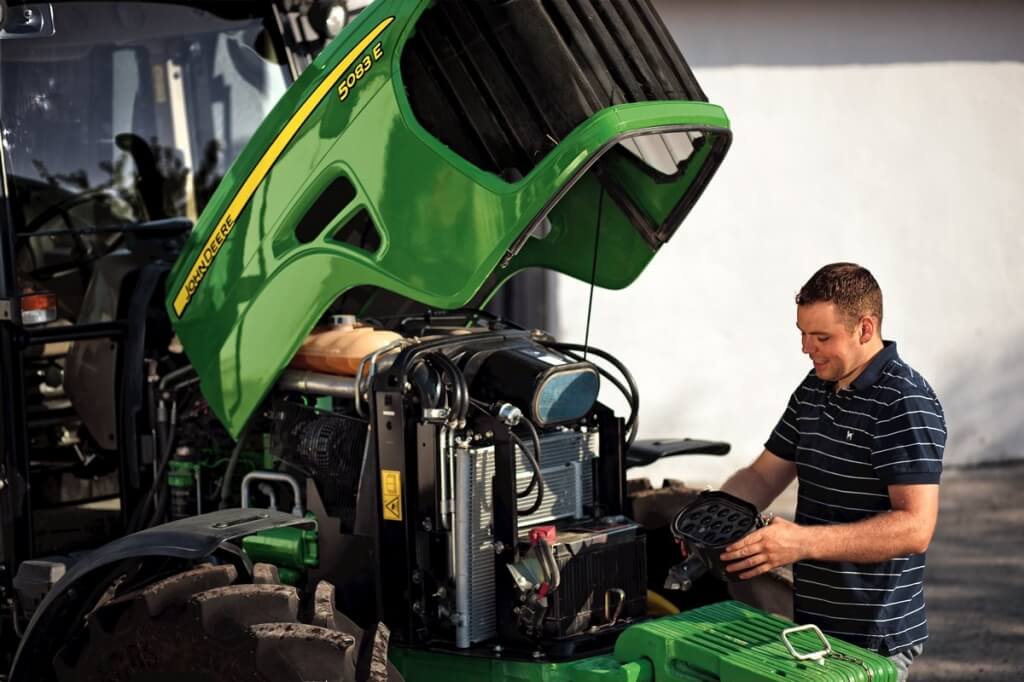 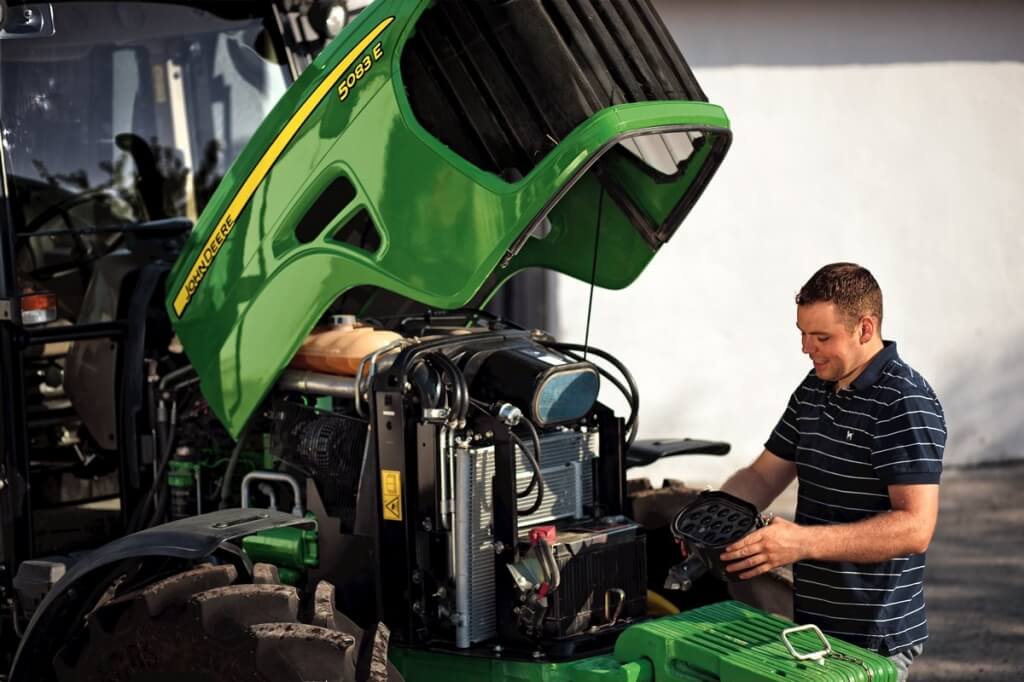 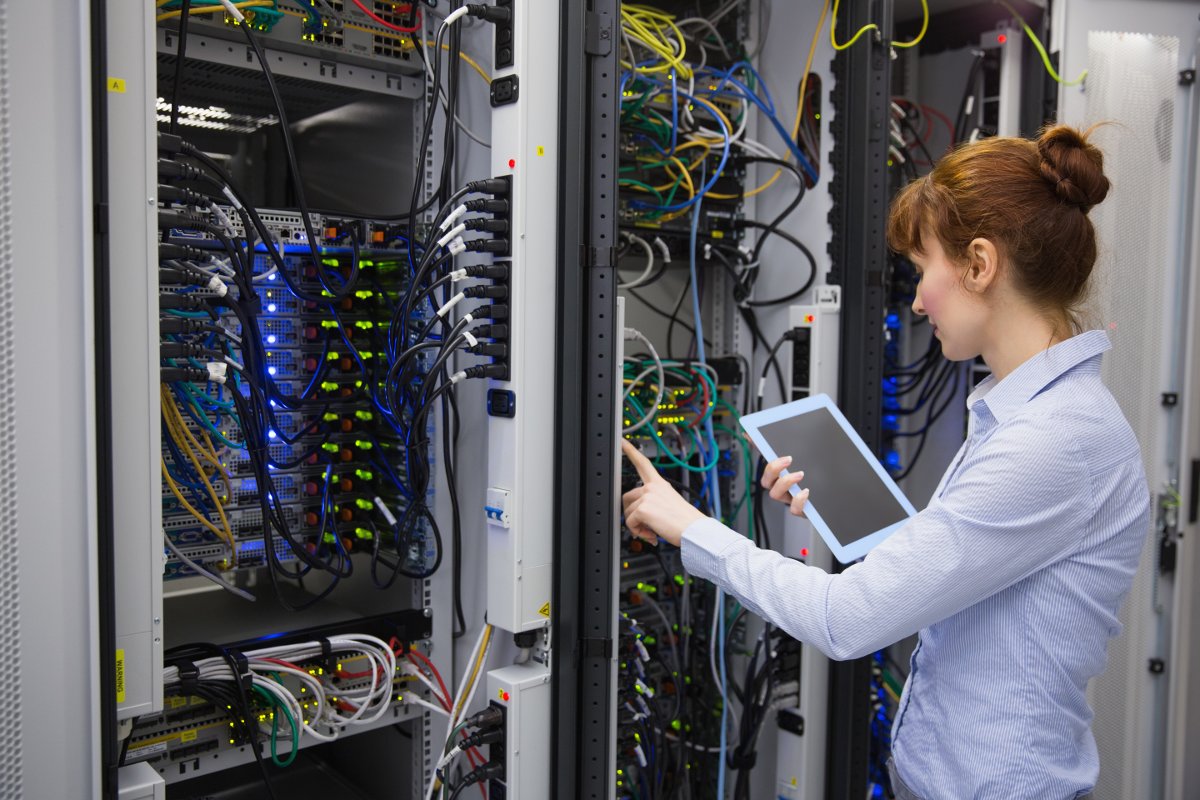 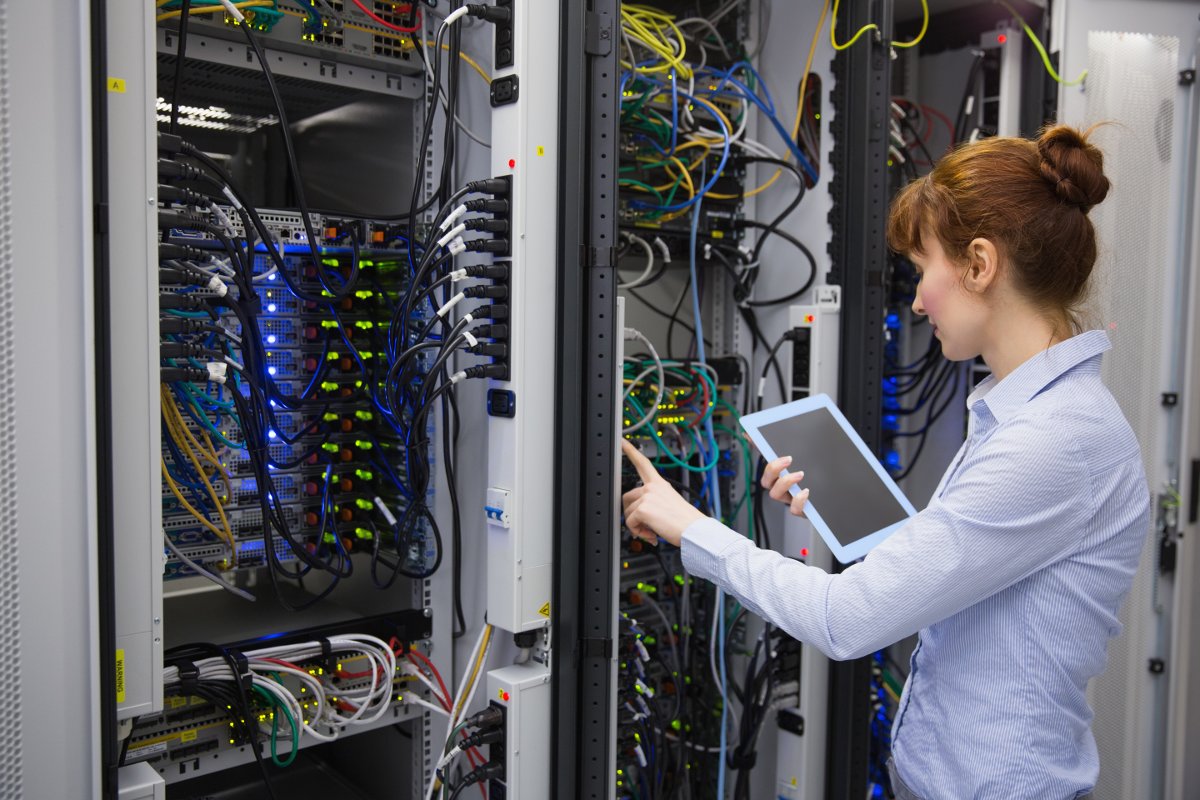 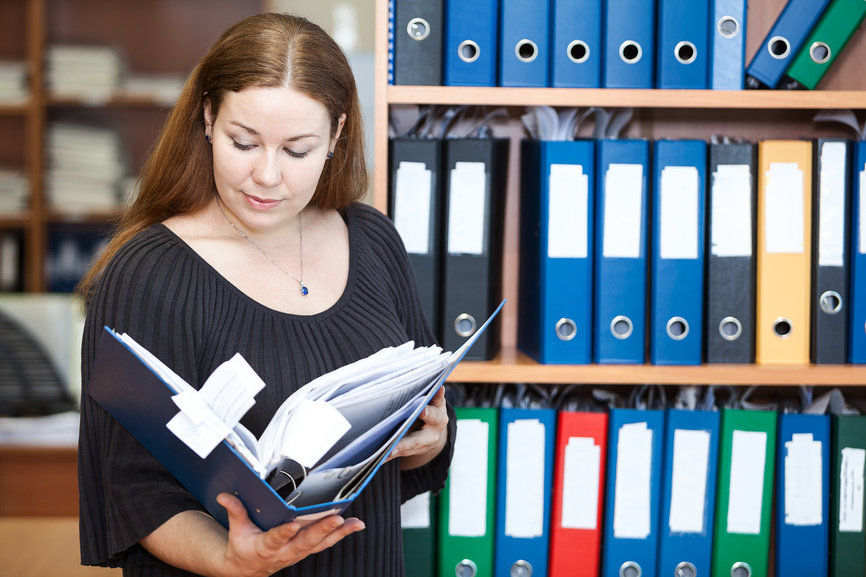 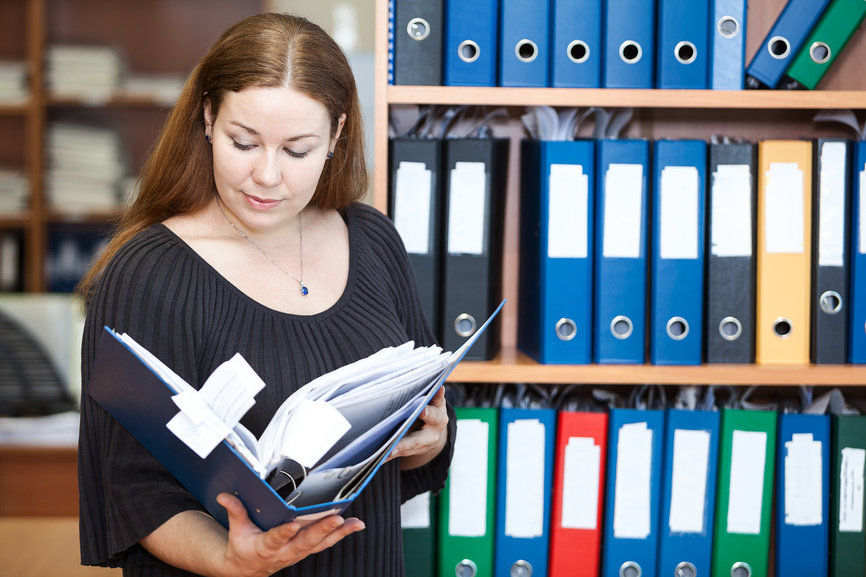 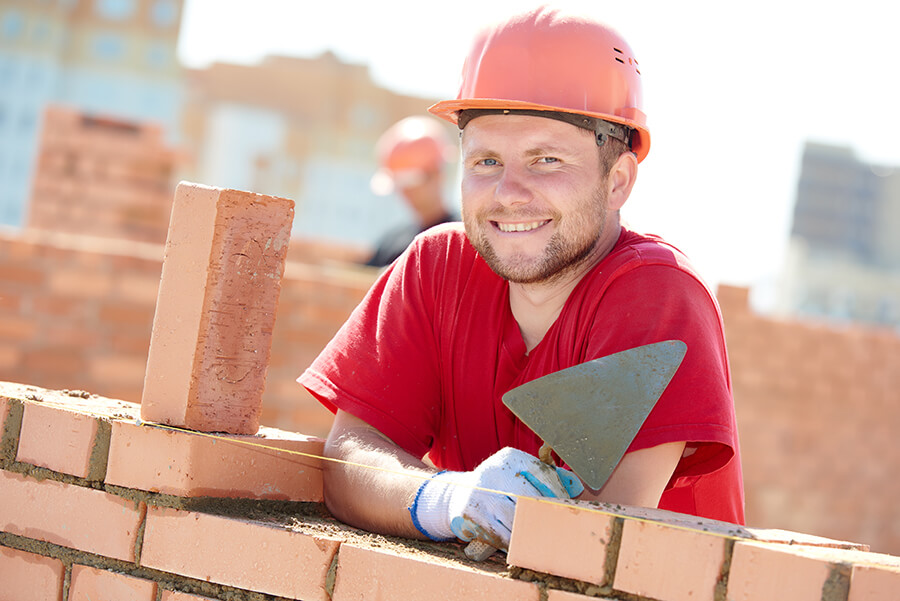 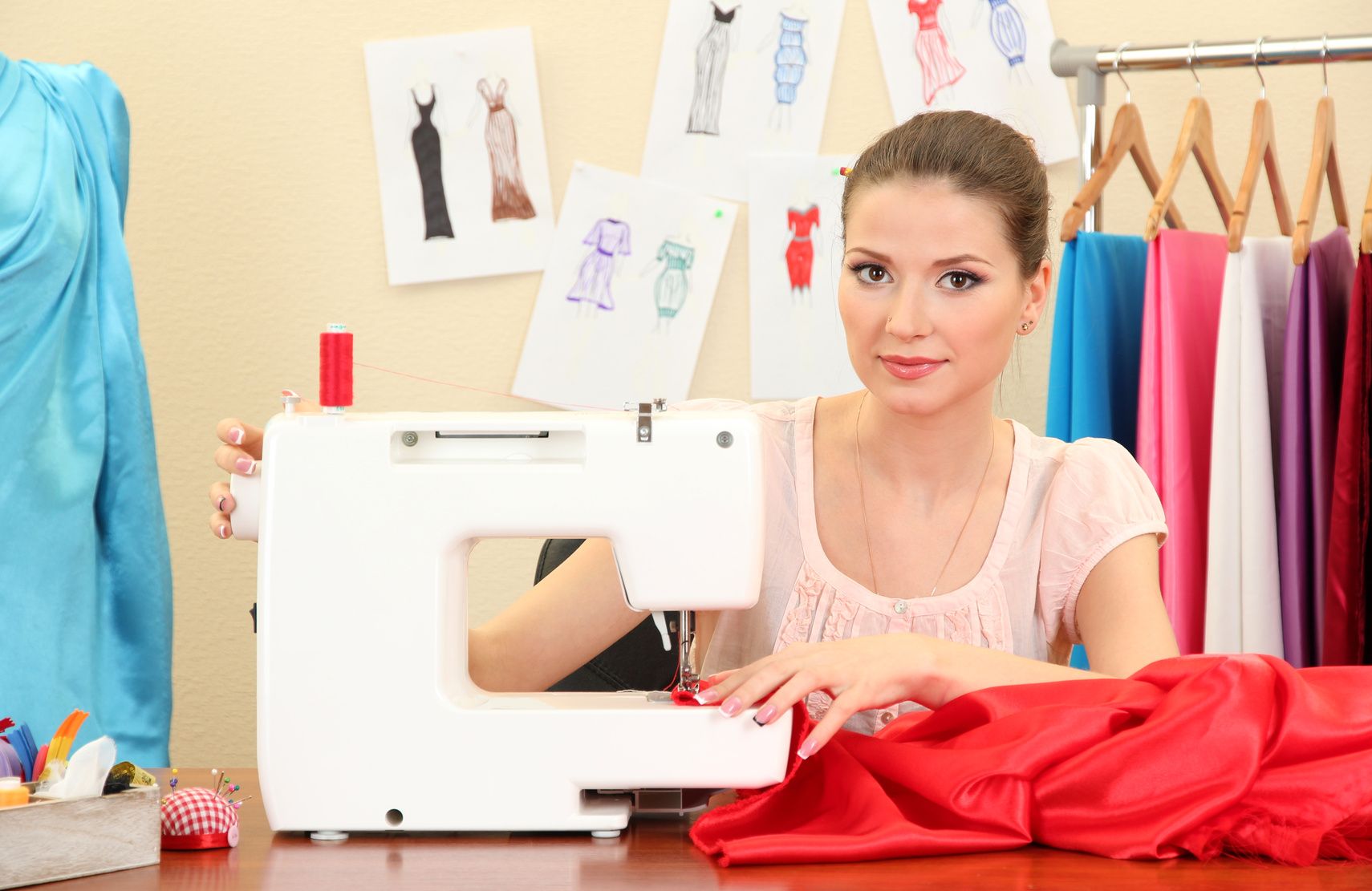 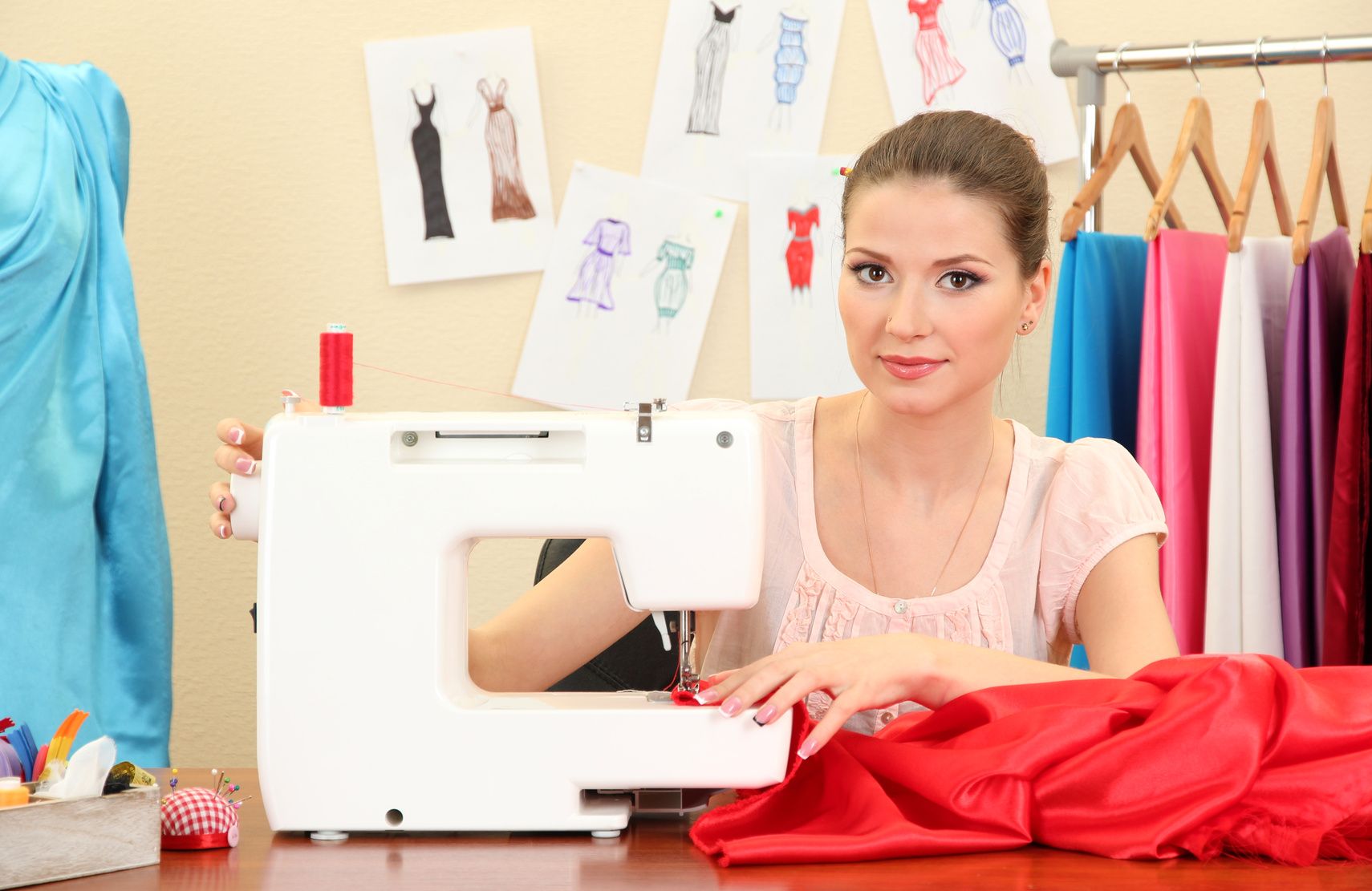 